Uruguay apresenta sua oferta turística na WTM Latin AmericaDesde 2011 o Uruguai participa na WTM Latin America (WTM), neste nao seria diferente, do 15 ao 17 de abril na Expo Center Norte de São Paulo. Este, é o principal evento B2B de viagens e turismo da América Latina que aproxima oportunidades de negócios, acesso a compradores, influencers e profissionais de alto nível e qualificados do trade de viagens e turismo da região.WTM Latin America é a oportunidade de expor destinos, hoteis e resorts, operadoras de turismo, agências de viagens online, companhias aéreas, “destination management companies”, atrações turísticas e de entretenimento, e novas tecnologias para viagens. Em 2023 foram 6200 de 40 países as que marcaram presença, mais de 27.044 visitantes e 6.947 agentes de viagem compareceram durante os três dias de evento.Além disso a WTM oferece vários benefícios aos seus expositores e co-expositores, como por exemplo agenda de reuniões coordenadas com antecedência com profissionais de viagem do mundo inteiro através de uma plataforma de uso exclusivo, capacitações, conferências sobre assuntos a vanguarda do desenvolvimento turístico, rodadas de imprensa, oportunidades exclusivas para a ativação de marcas, assim como a promoção de serviços e produtos de maneira digital antes e depois do evento.URUGUAYO objetivo da participação do Uruguay Natural é posicionar a oferta e as novidades do nosso destino. Os clássicos atrativos que continuam crescendo e diversificando como Montevidéu, Punta del Este e Colônia, mas também as novidades a respeito de plataformas de mobilidade e o uso no setor do turismo, várias agências de viagem com propostas e pacotes imperdíveis, assim como operadores de diversos setores do turismo no Uruguai.O país contará com um stand de 60 m², que terá presente 12 co-expositores que compõem a nossa variada oferta turística do Uruguai: Prefeituras de Montevidéu, Canelones e Maldonado, a Associação Turística de Colônia, Agências de Turismo Receptivo: Abtour, Personal Operadora, Daniel Reyes, Buquebus, Master Turismo e Funtour. Participarão também hoteis reconhecidos no nosso país como Enjoy Punta del Este, Hotel Alhambra de Punta del Este e Mowiapp que é uma plataforma de mobilidade.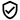 Atrativos naturais, a oferta de patrimônio histórico e cultural, e a diversidade de experiências turísticas do nosso país: enoturismo, turismo rural, belas praias ao leste e praias de rio, trilhas imperdíveis, turismo aventura, avistamento de fauna marinha, entre outros, assim como a excelente qualidade dos nossos serviços. A proximidade geográfica com o Brasil fazem do Uruguai um país muito atrativo, abrangendo além de muitos sabores especiais e tradições gourmet, os que estão em estreita relação com a cultura do vinho em vinícolas familiares e estâncias turísticas.BENEFÍCIOSOs estrangeiros que visitam o Uruguai têm os seguintes benefícios fiscais: 0 IVA em hoteis, reembolso de 9 pontos de IVA em gastronomia, aluguel de automóveis sem motorista e catering para festas ou eventos. Descontos na organização de eventos; 9% de reembolso no serviço de mediação de aluguel de imóveis para fins turísticos, 24% em gasolina em postos a menos de 20 km da fronteira, entre outros.MAIS CONECTIVIDADEO Uruguai ampliou os seus terminais aéreos internacionais, com o objetivo de reforçar a rede aeroportuária para contribuir para o desenvolvimento económico, turístico e logístico do país. Acrescentamos o Aeroporto Binacional de Rivera (Uruguai-Brasil), o primeiro aeroporto da América Latina com esse distintivo e o segundo do mundo. Para além do novo Aeroporto Internacional de Carmelo, no departamento de Colônia, está equipado com todo o conforto e tecnologia para receber voos nacionais e internacionais, bem como uma Duty Free Shop e um espaço gastronômico da reconhecida vinícola Narbona.Atualmente, são cinco as companhias aéreas que conectam o Uruguai diretamente com o Brasil: Azul, GOL, LATAM, Jet Smart e SKY, ligando as cidades de Montevidéu a Porto Alegre, São Paulo, Curitiba, Recife, Salvador da Bahia, Florianópolis e Rio de Janeiro. Enquanto Punta del Este se conecta diretamente com Porto Alegre, San Pablo e também desde Buenos Aires.Esperamos vocês no Stand J81!Conheça mais sobre o nosso destino em: https://uruguaynatural.com/pt/!